Муниципальное дошкольное образовательное учреждение Детский сад №24 п. ХмельникиКраткосрочный проект для детей младшей разновозрастной группы «Домашние животные»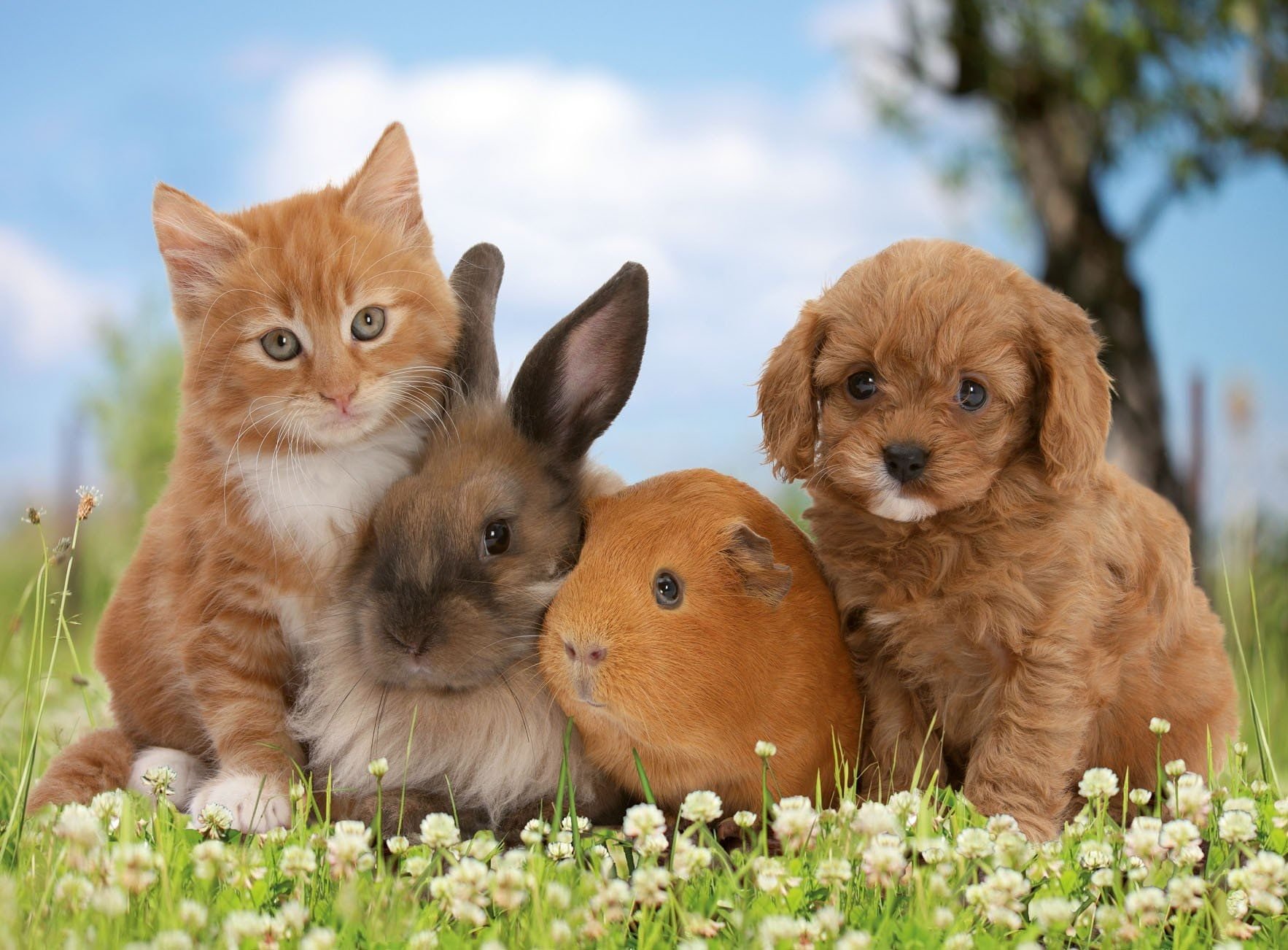 Подготовила и провела: Воспитатель младшей группы Смирнова Надежда Андреевна2022гТип проекта: краткосрочный (2 недели) – 07.02.2022 – 20.02.2022.
Вид проекта: информационно-практический, игровой.
Уровень: подражательно-исполнительский.
По количеству участников: подгрупповой.
Возраст детей: 1,5 – 3 года.
Участники: педагоги, дети, родители.
    Любовь, понимание и забота - это то, что ждет живая природа от каждого
человека. Эти чувства целесообразно начинать воспитывать именно в раннем
детстве, поэтому сегодня экологическому образованию в дошкольных
образовательных учреждениях отводится должное внимание.
Актуальность проекта:
    Общение с животными, если оно происходит бесконтрольно, может принести не только пользу, но и вред развивающейся личности ребенка. Отношение ребенка к животному, его целенаправленное действие могут оказаться неправильными в силу целого ряда причин. Прежде всего, ребенок не знает, что можно делать, а что нельзя, что для животного вредно, а что полезно. Кроме того, при тесном контакте с животным, малыш обязательно захочет удовлетворить свою любознательность и втянуть его в игру. Без контроля и руководства взрослых такое общение может оказаться вредным и даже опасным как для животного, так и для ребенка.
    Не следует забывать, что домашнее животное в семье - это мощный воспитательный фактор. Ребенок учится заботиться, ухаживать за ним, у него
развиваются нравственно-волевые и трудовые качества.
    С самого раннего возраста необходимо побуждать детей к общению и
ухаживанию за домашними животными вместе с родителями. Участвуя, в этом
проекте дети и их родители должны научиться:
 формированию эмоционально-положительного отношения к домашним
животным;
 положительным эмоциям от совместной работы и полученного результата.
Проблемой в общении детей раннего возраста с домашними животными
является незнание правил этого общения.
Привлечение внимания к вопросу о важности домашнего животного в семье
вызвал к жизни мой проект «Домашние животные», цель которого формирование заинтересованного, бережного отношения к домашним животным.
Цель проекта:
- формирование начальных форм коммуникации и познания у детей раннего
возраста;
- обогащать знания детей о домашних животных;
- прививать детям любовь к животным, побуждать заботиться о них.
Задачи:
 расширить и углубить представления детей раннего возраста о домашних
животных, их характерных особенностях;
 развивать у детей правильное звукопроизношение;
 побуждать детей выполнять имитационные движения;
 формировать положительный эмоциональный опыт.
Этапы проекта:
1 этап – проблематизации и выбора темы: создание у детей мотивации к
проектной деятельности; ознакомление родителей с задачами проекта; совместная деятельность с детьми.
В силу отсутствия у ребенка раннего возраста жизненного опыта,
недостаточного уровня развития интеллектуально-творческих способностей, что не позволяет ему в полной мере проявлять самостоятельность в выборе проблемы и ее решении. Активная роль принадлежит взрослому.
Ребенок – заказчик проекта (через свои интересы и потребности).
2 этап – подготовительный:-  постановка целей и задач, предварительная работа с детьми и родителями.  - выбор оборудования и материалов.  - работа с познавательной и художественной литературой.  - подбор дидактических, подвижных, пальчиковых игр, физминуток.  - оформление центра «Развитие речи» по теме.  - наблюдения за домашними животными.  - составление вопросов для бесед.  - конспекты занятий.
Осуществление проекта ребенком происходит на подражательно исполнительском уровне. Его увлекает процесс совместной деятельности с
взрослым. Малыша привлекают к участию в реализации намеченного плана. Затем идет совместный анализ выполнения проекта, переживание результата.
Первые попытки детей самостоятельно решить проблему нужно замечать и
поощрять: «Ты быстро придумал!», «Молодец! Правильно ответил».
3 этап – этап осуществления проектной деятельности.
- Подбор детской художественной литературы для чтения детям.
- Чтение и заучивание стихов, потешек, рассказов, сказок.
- Проведение непосредственно образовательной деятельности по ознакомлению с животными.
- Наблюдения на прогулках, дома за домашними животными.
- Конструирование домика для животных.
- Экскурсия в мини-музей под открытым небом.
- Проведение подвижных игр.
- Изготовление и проведение дидактических игр.
- Подбор сюжетных картинок, иллюстраций, открыток.План работы с семьей в рамках темы: «Домашние животные». Данная тема
запланирована на две недели. Разработку плана работы с семьей я начала с того, что определила наиболее эффективные формы работы с семьей в рамках темы, а именно:
1. Анкетирование родителей.
2. Информационный стенд.
3. Консультация для родителей.
4. Памятка для родителей.
5. Фото-вернисаж.
6. Развлечение.
У всех форм работы есть темы, свои цели, периоды реализации.
Было проведено анкетирование родителей.
Родителям были предложены анкеты по теме: «Домашние животные в Вашей
семье». Цель:   определение отношения родителей к формированию у
детей раннего возраста бережного и заботливого отношения к животным.
Анкета «Домашние животные в Вашей семье».
1. Если ли у Вас в семье домашнее животное?
2. Позволяете ли Вы своему ребенку общаться с ним?
3. С какого возраста Вы считаете возможным разрешить ребенку играть
(общаться) с домашним питомцем?
4. Каких животных, по Вашему мнению, можно держать дома, если у Вас есть
дети раннего возраста?
5. Общение с домашними животными, влияет на нравственное воспитание
ребенка?
6. С какого возраста Вы считаете возможным разрешить ребенку играть
(общаться) с домашним питомцем?
В анкетировании участвовало 12 человек. Все ответы родителей были
проанализированы.
Для примера я составила диаграмму анализа по следующим вопросам:
С какого возраста Вы считаете возможным разрешить ребенку играть
(общаться) с домашним питомцем?
- 58% родителей (7 человек) – за то, чтобы разрешить ребенку общаться с
домашним питомцем с 1 года;
- 42% родителей (5 человек) – за то, чтобы разрешить общаться (играть) с
рождения.
Ещё вопрос: Каких животных, по Вашему мнению, можно держать дома, если
у Вас дети раннего возраста?
- 100% родителей (12 человек), считают, что можно держать дома, если есть
маленькие дети кота (кошку);
- 33% родителей (4 человека) – рыбок;
- 17% родителей (2 человека) – отдали своё предпочтение собаке;
- 17% родителей (2 человека) – попугая;
- 8% родителей (1 человек), считают, что можно держать хомяка;
Также я подготовила консультацию для родителей по теме: «Дети и домашние
животные». Цель: формировать представления родителей о влиянии домашних животных на развитие ребенка.
«Дети и домашние животные»
Интеллектуальное развитие
* Животные являются источником первых знаний о природе. Ребенок видит
животное - он к нему тянется, распознает названия, отмечает различия, познает его поведение.
* Животные являются источником развития сенсорики. Ни одна обучающая
игрушка не может сравниться с природой. Ребенок непосредственно через органы чувств воспринимает объект: форму, величину, цвет, запах, пространственное расположение, движения, мягкость, фактуру шерсти и т.д.
* Животные являются источником развития логического мышления. На основе представлений о животных, дети учатся видеть связи и зависимости: киса мяукает у миски - голодная, хорек высоко подпрыгивает, гулит - хочет поиграть, затаился - охотится.
* Животные источник для различных видов деятельности - наблюдение, игра,
труд, творчество и т.д. В результате формируется любознательность,
наблюдательность, развивается фантазия.
Животные - источник нравственного воспитания 
* Источник первых переживаний и радости. Ребенок испытывает положительные эмоции в общении с животным. В современном обществе этого как раз больше всего и не хватает - положительных переживаний.
* В процессе общения у ребенка развиваются чувства прекрасного. Они учатся
видеть естественную красоту.
* В процессе деятельности ребенок учится проявлять бережное (пассивное) и
заботливое (активное) отношение к животному миру в целым. Таким образом у ребенка формируется основы экологической культуры, которая является составной частью духовной культуры.
Животные - источник эстетического воспитания и развития
* Натуральная и естественная красота побуждает детей к творчеству. Дети любят стремятся отражать свои переживания с животным в детских стихах, рассказах собственного сочинения и конечно же в изо деятельности.
Источник трудового воспитания.
В процессе наблюдения, ребенок знакомится с несложными трудовыми
операциями. Под руководством взрослых у него формируются элементарные
навыки по уходу за животными. Приобретаются дополнительные сведенья об
условиях жизни в природе и в домашних условиях.
Источник физического развития
Животные источник укрепления здоровья, психического развития: в процессе
прогулок с собакой, хорьком, кроликом и т. д, в процессе труда дети также
совершенствуются физически.
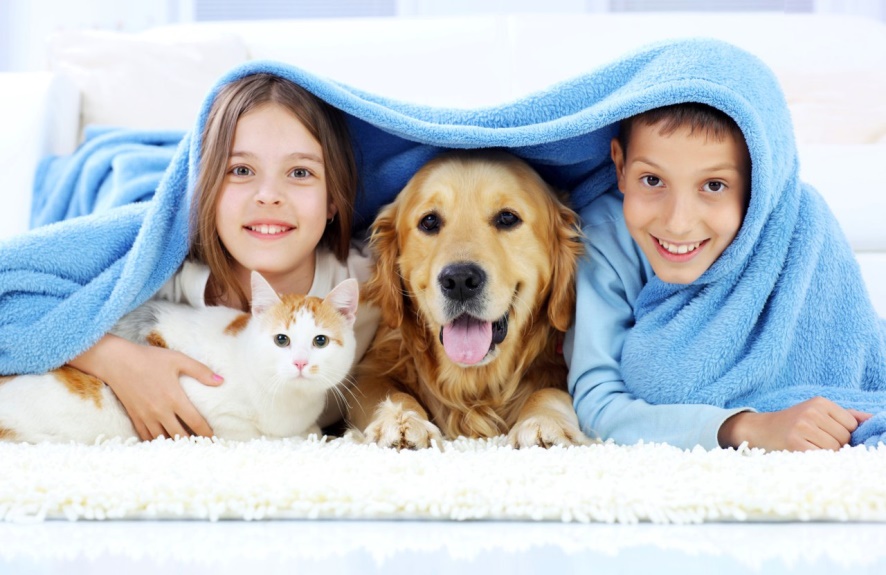 Выпустила памятку для родителей: «Чем опасны домашние животные для
детей».
Цель: способствовать формированию безопасного поведения ребенка с домашними животными.
Памятка для родителей
Чем опасны домашние животные для детей
Даже взрослые люди умиляются, глядя на котенка или щеночка. Его хочется взять на руки, погладить, чмокнуть в розовый носик. Что же ждать от детей? Для ребенка домашнее животное является не просто предметом обожания и партнером по игре. Котенок, щенок или морская свинка становится для ребенка другом. Он находится с ним в тесном постоянном контакте, берет его с собой в кровать, кормит из своей ложки (пока родители не видят). Не заостряя внимание на возможной аллергии или укуса животным, поговорим о невидимой опасности. 
Даже если питомец живет в доме и никуда не выходит, это не гарантирует, что он является разносчиком паразитарных заболеваний. Приходя с улицы, вы можете принести на подошве обуви кусочки земли, по которой ходили зараженные животные.
Токсокароз – заболевание, которым малыш может заразиться от собаки. Паразиты могут попасть в организм ребенка, если после игры со щенком, он не помыл руки и сел за стол. Личинки проникают через стенки кишечника, распространяются по кровеносной системе, а уже оттуда переносятся в легкие, печень и даже в глаза. Заболевание может протекать бессимптомно, давая лишь легкое недомогание. Токсокароз требует консультации врача паразитолога и назначения анти паразитарных аппаратов.
Токсоплазмоз – заболевание, которым ребенок может заразиться от кошки. Яйца паразитов попадают в кишечник, там вырастают, превращаясь в личинки. Проникают в лимфатическую систему и распространяются по всему организму. Разрушают внутренние органы и системы. В 80-90% случаев, токсоплазмоз не дает явных симптомов. Но, самую большую опасность это
заболевание несет беременным женщинам.
Орнитоз – заболевание, которым ребенок может заразиться от птиц (попугаев, канареек, голубей). Более 140 видов птиц являются переносчиками возбудителя этой болезни – хламидии пситачи. Причем, сами птицы орнитозом не болеют. Птички выделяют хламидии с носовым секретом и
фекалиями. Заражение происходит, когда ребенок кормит попугая изо рта в рот. Если клетка долго не убиралась, птичка, помахав крыльями, разносит пыль с частицами зараженных фекалий по комнате. Ребенок может вдохнуть эту пыль, возбудитель попадет в дыхательные пути и вызовет особый вид пневмонии.
Как защитить ребенка от паразитов, передаваемых домашними животными?
- Никогда не кормите животных сырым мясом.
- Постарайтесь всю обувь, по приходу домой, убирать в обувной шкаф.
- Раз в год обследуйте животное в ветеринарной клинике.
- Следите за тем, чтобы ребенок мыл руки перед едой. А еще лучше, приучить
малыша мыть руки с мылом после каждого контакта с животным.
- Следите за чистотой птичьей клетки.
- Убирая клетку или кошачий лоток, надевайте медицинскую маску на лицо.
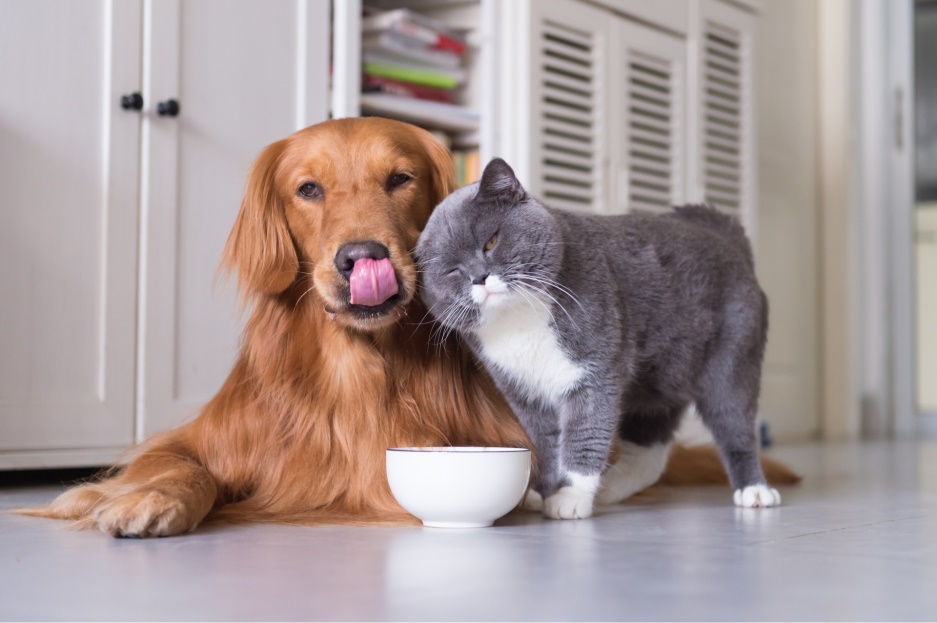 Ещё оформила информационный стенд. Тема: «Игровое пространство». Цель: рекомендовать родителям литературный материал, игры по данной теме. На стенде размещены стихи, пальчиковые игры для детей по теме.
В конце второй недели я попросила родителей принести фотографии своих
домашних животных (с детьми или без), и устроила фото-вернисаж в группе по теме: «Домашний любимец». Цель: воспитывать у детей положительный
эмоциональный отклик.
Итоговым мероприятием по данной теме стало развлечение «В гости к бабушке Арине». Цель: воспитывать гуманное отношение к животным.
4 этап – заключительный: - Обобщение результатов работы, их анализ, составление рекомендаций.
 - Оформление фотовыставки «Домашний любимец». - Развлечение для детей и родителей: «В гости к бабушке Арине».
Взаимодействие с музыкальным руководителем: имитация звуков, издаваемых животными; разучивание потешек; пение песен о домашних животных.
Продукт деятельности: наглядные пособия, альбомы, рисунки, картотеки стихов, загадок. Предполагаемый результат:
 Дети должны знать названия домашних животных, что за домашними
животными ухаживает человек, чем питаются домашние животные, какую пользу приносят людям;
 дети научатся ухаживать за домашними животными;
 дети должны уметь использовать в речи названия домашних животных, частей их тела, действий, отгадывать загадки, сравнивать;
 дети должны знать, как говорят домашние животные, и уметь различать их по голосу;
 привитие детям любви и бережного отношения к животным.
Развлечение: «В гости к бабушке Арине»
Цель:  закрепить и обобщить первоначальные знания о домашних животных.
Задачи:
- уточнить представления о домашних животных (живут дома, за ними ухаживают, они приносят пользу людям);
- закрепить названия домашних животных: кошка, собака, корова, щенята;
- продолжать развивать умение отвечать на вопросы: «кто? », «что делает? »
фразами из 2-3 слов;
- создать радостное настроение, умение выполнять движения под текст;
- воспитывать бережное отношение к животным.
Словарная работа: кошка, собака, корова, лает, дает молоко, ловит мышей
Материал: игрушки: кошка, собака, корова, щенята, настольная игра, платок, фартук для бабушки, подарки для детей.
Предварительная работа: рассматривание иллюстраций о домашних животных,
дидактическая игры: «Чей малыш? », «Найди детеныша», «Найди маму», пение
песенок, подвижные игры.
Ход развлечения:
Воспитатель: (показывает красочное письмо) Ребята, по дороге в детский сад я встретила почтальона. К нам пришло письмо, из деревни, от бабушки! Давайте, прочитаем его!
«Дорогие ребята! Я приглашаю Вас к себе в гости, в деревню. У меня дома живет много домашних животных. Приезжайте ко мне, я вас жду! »
– Ну, что? Поедем к бабушке в деревню? (Ответы детей).
- На чем же можно поехать к бабушке? (Ответы детей).
- Правильно, можно поехать и на машине и на автобусе! А мы с вами поедем на
поезде! Наш поезд поведет (имя ребенка).
(Дети становятся друг за другом, под музыку идут по залу, воспитатель в это время перевоплощается в бабушку, надев фартук, накинув на плечи платок.)
Бабушка: Здравствуйте, ребятки! (Дети здороваются с бабушкой).
Я так рада, что Вы получили моё письмо и приехали ко мне в гости (звучит запись голосов домашних животных). У меня живёт много разных животных. Я хочу вас с ними познакомить.
– Подойдите, ребятки, ко мне. Посмотрите, кто это? (Ответы детей). Это моя кошка Мурка. Как зовут кошку? Она живет дома, спит на диванчике, очень любит мышей ловить.
- Кошка Мурка хочет поиграть с вами.
Игра «Серые мышки».
Она очень любит догонять мышек. Сейчас мы с вами поиграем с кошкой. Вы
ребята, будете мышками. (Кошка спит, а мышки идут на носочках).
- Мышки шли, шли, шли. В гости к кошечке пришли.
Кошка, кошка, хватит спать. Мы пришли к тебе играть.
Кошка, кошечка, вставай! Серых мышек догоняй! (повторить 2-3 раза).
- Молодцы, ребята! Как вы быстро бегаете, кошка моя вас не поймала, она очень устала и хочет отдохнуть. Скажем кошке «до свидания! » (дети прощаются с кошкой).
Ребята, посмотрите, кто это лает? (Ответы детей). Это моя собачка Жучка. Как зовут собачку? Она живет во дворе, охраняет дом. Где живет собачка? Что делает она во дворе? Как лает собака? (индивидуальные и хоровые повторения). Моя собачка очень любит слушать песенки. Ребята, а про собачку вы песню знаете? (Дети исполняют песню «Собачка»). «К нам пришла собачка. Умная собачка. С детками играет, очень громко лает: «Гав! Гав! Гав! ». У моей собачки потерялись детки. Как зовут деток у собачки? (Ответы детей). Давайте мы поможем собачке найти щенят. (Дети находят щенят и приносят к собачке). Как собачка Жучка обрадовалась своим щенятам. Большое вам спасибо, ребята! Пусть они пойдут погуляют. Скажем собачке «до свидания! » (дети прощаются с собакой).
- Посмотрите, кто это? (Воспитатель показывает игрушку-корову, дети называют, звукоподражают).
- Вот она моя корова. Она дает вкусное молоко. Что дает корова? А вы ребятки
песню про корову знаете? (Дети исполняют песню «Корова»).
- Подошла корова к дому своему. Замычала громко «Му-у», «Му-у»
Я свою Белянку, встречу, обниму, А она мне весело: «Му-у», «Му-у»
- Молодцы, ребята! Корове моей очень ваша песня понравилась. Она проголодалась и тоже хочет есть. Как вы думаете, что корова любит поесть? (Ответы детей). Скажем корове «до свидания! » (дети прощаются с коровой).- Ребята, сегодня я вас познакомила с моими друзьями: кошкой, собакой и коровой. Давайте вспомним, как они умеют кричать? Как кричит кошка? (собачка, корова).
- Молодцы, ребята! Мы сегодня с вами поиграли, повеселились, познакомились с моими друзьями: кошечкой, собачкой, коровой. Мы с ними живем дружно и
заботимся друг о друге. Кошечка ловит мышей, собачка дом охраняет, а корова дает молоко. Животные, которые живут у меня, называют домашними, потому что я кормлю их, очень люблю и ухаживаю за ними. Вы знаете всех моих домашних животных. Ребята, спасибо, что приехали ко мне, вы еще приезжайте, я вас всегда буду ждать! (Бабушка угощает детей конфетами и провожает до поезда).
(Дети становятся друг за другом, под музыку идут по залу, воспитатель в это время перевоплощается в воспитательницу).
Воспитатель: Ребята, где вы побывали? На чем вы приехали? Вам понравилось в деревне? Какие животные живут у бабушки? Что делает кошка? (Мяукает, ловит мышей). Что делает собака? (Лает, охраняет дом). Что делает корова? (Мычит, дает молоко). Какую пользу они приносят бабушке? Вам понравилось в деревне? (Ответы детей).
Формы организации совместной
деятельности по темеДидактическое обеспечениеДидактическое обеспечение- Проведение с детьми бесед о
домашних и диких животных;- Рассматривание иллюстраций,
наборов открыток к темам:
«Домашние животные»«Чей домик» - автор-художник
И. Першина;
«Лесные друзья» - художники Н. и
А. Снегирёвы;
«Что любят животные» - художник
М. Бондаренко.
«Кошкин дом» - художник С. Михайлов;«Чей домик» - автор-художник
И. Першина;
«Лесные друзья» - художники Н. и
А. Снегирёвы;
«Что любят животные» - художник
М. Бондаренко.
«Кошкин дом» - художник С. Михайлов;«Запомни картинки» - художник
И. Дорошенко.«Запомни картинки» - художник
И. Дорошенко.- Проведение пальчиковых,
подвижных, дидактических,
сюжетно-ролевых игр:Игры с пальчиками: «Козочка», «Белочка»,
«Киска», «Лужок», «Лошадка», «2
котёнка».
Подвижные игры: «Кто как кричит»,
«Лошадка», «Гуси-гуси», «Кот Васька и
мыши», «Теремок», «Кошечка»,
Дидактические игры: «Кто где живёт»,
«Кто, как кричит?», «На скотном дворе»,
«Помоги животным найти свой завтрак»,
лото «Домашние животные»,
«Зоологическое лото», «Кто что ест?»,
разрезное лото «Животные».
Игровые упражнения: «Дорисуй
животное», «Выбери животное», «Обведи
животное по точкам», «Магазин игрушек».Игры с пальчиками: «Козочка», «Белочка»,
«Киска», «Лужок», «Лошадка», «2
котёнка».
Подвижные игры: «Кто как кричит»,
«Лошадка», «Гуси-гуси», «Кот Васька и
мыши», «Теремок», «Кошечка»,
Дидактические игры: «Кто где живёт»,
«Кто, как кричит?», «На скотном дворе»,
«Помоги животным найти свой завтрак»,
лото «Домашние животные»,
«Зоологическое лото», «Кто что ест?»,
разрезное лото «Животные».
Игровые упражнения: «Дорисуй
животное», «Выбери животное», «Обведи
животное по точкам», «Магазин игрушек».- Чтение художественной
литературы:«Узнай меня» - С. Подгорная;
«Идёт бычок качается», «Сторож»,
«Котёнок», «Лошадка», «Козлёнок» -
А. Барто;
«Милые сони» - О. Александрова;
«Забавы зверят» - В. Лясковский;
«Разные собачки» - Б. Заходер;
«Телефон», «Котауси и Мауси» -
К. Чуковский;
«Детки в клетке», «Усатый-полосатый»,
«Воробей в зоопарке» - С. Маршак;
«Как Хома зарядкой занимался» -
А. Иванов;
«Катя и бычок» - Л. Воронкова;
«Про Томку» - Е. Чарушин;«Узнай меня» - С. Подгорная;
«Идёт бычок качается», «Сторож»,
«Котёнок», «Лошадка», «Козлёнок» -
А. Барто;
«Милые сони» - О. Александрова;
«Забавы зверят» - В. Лясковский;
«Разные собачки» - Б. Заходер;
«Телефон», «Котауси и Мауси» -
К. Чуковский;
«Детки в клетке», «Усатый-полосатый»,
«Воробей в зоопарке» - С. Маршак;
«Как Хома зарядкой занимался» -
А. Иванов;
«Катя и бычок» - Л. Воронкова;
«Про Томку» - Е. Чарушин;- Чтение художественной
литературы:«Это кто?» - Т. Лопухина;
«Слонёнок в зоопарке» - А. Парчинская;
«Щенок» - Ю. Разумовский;
«Кто это?», «Находчивый бобр» -
В. Степанов;
«Песенка друзей», «Бараны», «Трезор»,
«Фома» - С. Михалков;
«Кто сказал мяу», «Кошкин дом» -
Н. Носов;
« Приключение котика и пёсика» -
И. Чанек.- Чтение русских народных сказок: «Колобок, «Репка», «Волк и семеро козлят», «Теремок».«Колобок, «Репка», «Волк и семеро козлят», «Теремок».- Чтение авторских сказок: «Котенок, который забыл, как надо
просить есть», «Козленок, который умел
считать до десяти» - А. Прейсен,
«Курочка» - Е. Чарушин, «Кто самый красивый» - Е. Карганова, «Котик и
козлик» - В. Жуковский; «Котята» -
И. Токмакова.«Котенок, который забыл, как надо
просить есть», «Козленок, который умел
считать до десяти» - А. Прейсен,
«Курочка» - Е. Чарушин, «Кто самый красивый» - Е. Карганова, «Котик и
козлик» - В. Жуковский; «Котята» -
И. Токмакова.- Слушание и пение русских
народных и колыбельных песен:«Козочка», «Сидит белка на тележке»,
«Ладушки».«Козочка», «Сидит белка на тележке»,
«Ладушки».- Слушание и заучивание потешек и
считалок:«Котик с пряником», «Жили у бабуси»,
«Скок – поскок», «Как у нашего кота»,
«Киска», «Коза», «Упрямые козлы»,
«Пошёл котик на терлок», «Ходит кот по
лавочке», Котенька – коток», «Кот на
печку пошёл».«Котик с пряником», «Жили у бабуси»,
«Скок – поскок», «Как у нашего кота»,
«Киска», «Коза», «Упрямые козлы»,
«Пошёл котик на терлок», «Ходит кот по
лавочке», Котенька – коток», «Кот на
печку пошёл».- Загадывание и отгадывание загадок «Лесные загадки» - П. Синявский.«Лесные загадки» - П. Синявский.- Проведение физкульт - минуток: «Зайка», «Кот», «Конь», «Игра с зайкой».«Зайка», «Кот», «Конь», «Игра с зайкой».- Изобразительная деятельность: Лепка – «Покормим кошечку», «Звериные тропинки».Рисование – «Щеночек», «Спрячем
мышку» (рисование карандашом),
«Следы» (рисование пальчиком), «Шубки
для зверей» (рисование клеевой кистью).Лепка – «Покормим кошечку», «Звериные тропинки».Рисование – «Щеночек», «Спрячем
мышку» (рисование карандашом),
«Следы» (рисование пальчиком), «Шубки
для зверей» (рисование клеевой кистью).- Художественно-продуктивная
деятельность:Выставка поделок: «Детишки – малышки»;
Фотовыставки: «Ребята и зверята»,
«Домашний любимец».- Совместная деятельность детей и
родителей:Кукольный спектакль - «Репка»,
«Теремок», Настольный театр - «Кто
сказал мяу»;- Деятельность родителей.
1. Создание макетов:
2. Создание стенгазеты:«На деревенском дворике»
«Наши меньшие друзья»